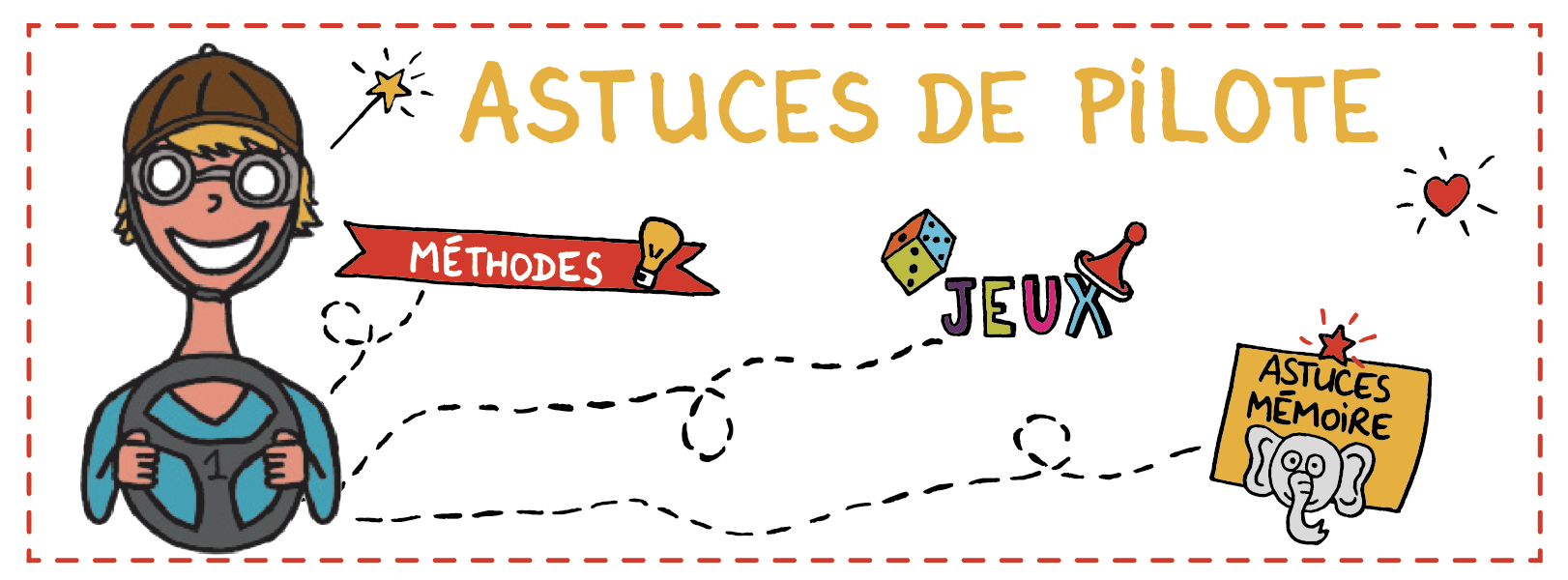 Partie 1 - Quel Pilote êtes-vous…  Partie 2 – Votre astuce de Pilote Merci de nous envoyer votre fiche ASTUCE et les photos de votre création à contact@mescartesmentales.fr. Votre astuce sera mise en ligne sur le site mescartesmentales.fr et partagée sur notre page Facebook.Qui êtes-vous ? Décrivez-vous en quelques mots. Nom, prénom (si vous le souhaitez), niveau de classe, ville, établissement, ancienneté… Votre devise de PiloteDans ma classe, j’adore quand…Dans ma classe, je déteste quand…Titre de votre astuce Mots clésMatière Numération, calcul mental, grammaire, homophone...DescriptionComment fonctionne votre astuce, quels objectifs remplit-elle ?...